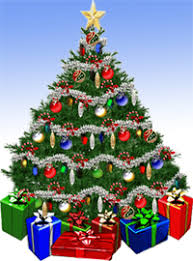 Как не испортить себе праздник Новый год?,,,,Новый год – самый веселый, самый долгожданный праздник. Традиционно в канун Нового года в домах и квартирах наряжают елки, готовят друг другу подарки и поздравления, с нетерпением ожидая 12 ударов кремлевских курантов. Ни один Новый год в России не обходится без пожаров, а в последние годы – и без травм, вызванных применением некачественных пиротехнических изделий. Вата под елками горит, горящие петарды взрываются прямо в руках или летят совсем не туда, куда бы вы хотели – например,  в открытую  форточку чужой квартиры. Думаете, такого не может быть? Еще как может!Чтобы новогодние праздники ничем не омрачились, необходимо помнить…Нет, не помнить, а соблюдать правила пожарной безопасности.ЕлкаЕлку нужно установить таким образом, чтобы она не мешала свободно ходить по комнате и не заслоняла двери, ведущие в другие комнаты. И, что самое  главное,  стояла бы подальше от батарей отопления.  Верхушка елки не должна упираться в потолок. Нельзя украшать елку игрушками, которые легко воспламеняются, обкладывать подставку под елкой обычной ватой, украшать дерево горящими свечками. Эти правила относятся как к настоящим елкам, так и к искусственным, пластиковым. Если елка все-таки загорелась, запомните главные правила: обесточьте гирлянду и остальную электрику (звезду на макушке, механизм вращения елки и т.п.). Повалите елку на пол, чтобы пламя не поднималось к потолку, не охватило обои, шторы и мебель. Только после этого приступайте к тушению подручными средствами. Кстати при горении искусственной елки выделяются очень вредные вещества. А капелька горящего пластика, попав на кожу, оставит ожог более глубокий, чем настоящий раскаленный уголек. При горении синтетических материалов, вода будет только способствовать разбрызгиванию горячих капель по поверхности, – лучше воспользоваться огнетушителем или накрыть очаг пожара плотной тканью.ГирляндыНе менее важно правильно устанавливать новогоднюю гирлянду. Наряжая елку, старайтесь не опускать гирлянды близко к полу – их могут зацепить дети или домашние животные. Даже если никого не ударит током, то есть риск опрокидывания елки со всеми игрушками и украшениями.Если вы используете гирлянды, которые использовались в течение многих лет, проверьте их состояние. Все, что требуется, – это крошечный кусочек открытой проводки или другой неисправности, чтобы создать потенциальную опасность пожара. Ни в коем случае не оставляйте гирлянду включенной на всю ночь!Пиротехнические игрушкиКакой новогодний праздник обходится без бенгальских огней,фейерверков, петард! 	Перед Новым годом все прилавки завалены пиротехническими игрушками. К сожалению, нередко их качество оставляет желать лучшего. Поэтому необходимо помнить, что применение пиротехнических игрушек может привести не только к пожару, но и к серьезным травмам. Ожоги от пиротехнических игрушек бывают настолько глубокими, что приходится делать операцию по пересадке кожи. Нередко случается, что ребята лишаются конечностей, в основном пальцев рук. Бывает, что петарды взрываются прямо в кармане. Взрывчатое вещество в некоторых пиротехнических изделиях самовоспламеняется уже при температуре 37 градусов.Чтобы предотвратить несчастный случай, необходимо строго соблюдать правила пользования пиротехническими изделиями:• Нельзя их приобретать без взрослых на рынках у сомнительных продавцов;• Нельзя использовать игрушки с поврежденным корпусом или фитилем.Запрещено без взрослых:• использовать пиротехнические игрушки в жилых помещениях;• под низкими навесами и кронами деревьев;• носить такие изделия в карманах;• направлять ракеты и петарды на людей;• подходить ближе, чем на 15 метров к зажженным фейерверкам;• бросать петарды под ноги;• поджигать фитиль, держа его возле лица;• использовать пиротехнику при сильном ветре.Уважаемые земляки, скоро новогодние каникулы! И чтобы они прошли весело и без печальных последствий строго соблюдайте эти правила!Инструктор противопожарной профилактики  ПЧ-220  Нусратуллина С.М.